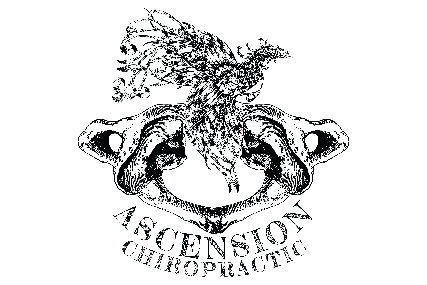 Personal Injury QuestionnaireName:	Phone:  	Address:	City:	State:	Zip:  	Age: 	Birth Date:  	Sex:  M    F	SSN:   	Employer’s Name:   										  Employer’s Address:  										 Auto Insurance Company: 		I								 Policy #:	Agent’s Name:  							 Address:				City: 	State:	Zip: 			  Name on Policy (if other than  										  Responsible Party’s Name:  										  Address:			City:		State:		Zip:  	 AttorneyName:		Phone:  			 Address:	City:		State:	Zip:  	 Were there any witnesses? YES NOName:   	Nature of AccidentDate of accident:	Time of day:  	Were you:	Driver	Passenger	Front Seat	Back SeatNumber of people in your vehicle: 			 Were you wearing seat belts?	YES	NOWhat direction were you headed?	North	South	East 	WestOn (Name of street):   	What direction was the other vehicle headed?	North	South	East 	WestOn (Name of street):  	Were you struck from:	Behind	Front	Left side	Right sideApproximate speed of your vehicle:	mph   Other car:	mphWere you knocked unconscious?	YES	NOWere police notified?	YES	NOIn your own words, please describe the accident: 	Did you have any physical complaints before the accident?	YES	NOIf yes, Please describe in detail:  	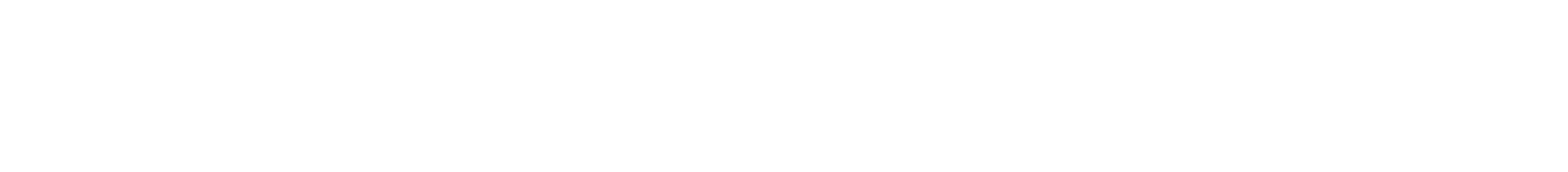 12. Please describe how you felt:Personal Injury QuestionnaireDuring the accident:  	Immediately after the accident: 	Later that day: 	The next day: 	 13: What are your PRESENT complaints and symptoms?  	Do you have any congenital (from birth) factors which relate to this problem?	YES	NODo you have any previous illnesses which relate to this cause?	YES	NOIf yes, please describe: 	Have you ever been involved in an accident before?	YES	NOIf yes, please describe, including date(s), type(s) of accidents, as well as injury(ies) received:  	Where were you taken after the accident?  	Have you been treated by another doctor since the accident?	YES	NOIf yes, please list the doctor’s name and address:  	Since the injury occurred, are your symptoms:	Improving	Getting	Worse	SameCheck the symptoms you have noticed since the accident: 	 Headache		Head Seems Too Heavy		Loss of Smell 	 Back Pain		Numbness in Fingers		Constipation 	 Chest Pain		Shortness of Breath		Lights Bother Eyes 	 Pins and Needles in Arms		Loss of Memory		Buzzing in Ears 	 Hands Cold		Loss of Balance		Loss of Taste 	 Neck Pain		Diarrhea		Fever 	 Nervousness		Sleeping Problems		Fatigue 	 Dizziness		Irritability		Ears Ring 	 Pins and Needles in Legs		Cold Sweats		Fainting 	 Numbness in Toes		Feet Cold		Stomach Upset 	 Neck Stiff		Depression 	 Tension		Face Flushed 	 Other Symptoms Other Than Above:  	Have you lost time from work as a result of this accident?	YES	NOIf yes, when was the last day worked:  	Do you notice any activity restrictions as a result of this injury?	YES	NOIf yes, please describe in detail: 	Patient Signature Date	DateDr. Ryan Yocum, Ascension Chiropractic, LLC.214 S. Sunrise Dr. Raymore, MO. 64083